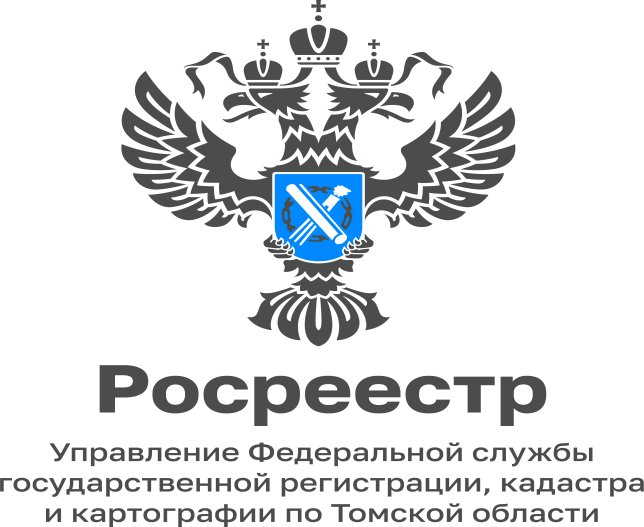 31.01.2023Новое в электронных услугах и сервисах Росреестра    С 1 января 2023 года расширяются возможности электронного взаимодействия заявителей с Росреестром. Без усиленной квалифицированной электронной подписи можно подать следующие заявления:- о государственном кадастровом учете в связи с изменением основных сведений об объекте недвижимости;- о государственном кадастровом учете и государственной регистрации права собственности на созданный или реконструированный объект ИЖС, садовый дом;- о государственном кадастровом учете и государственной регистрации прав в отношении земельного участка или земельных участков, образуемых путем перераспределения земель;- о государственном кадастровом учете и государственной регистрации в случае образования двух и более объектов путем раздела, объединения земельных участков;- о внесении в ЕГРН сведений о ранее учтенном объекте недвижимости;- об исправлении технической ошибки.Расширяются функции личного кабинета кадастрового инженера. Так, кадастровый инженер сможет бесплатно через личный кабинет получить в электронном виде межевой план, технический план, акт обследования, карту-план территории, карту (план) объекта землеустройства, которые изготовил он.Через личный кабинет Росреестр будет уведомлять кадастрового инженера о приостановлении регистрации и учета, о выявлении ошибок в подготовленных им документах.Кроме того, разрабатывается новый цифровой инструмент Росреестра, а именно QR-код, который поможет проверять выписки из ЕГРН на достоверность. Инструмент должен предотвратить случаи мошенничества и обеспечит защиту имущественных прав граждан. Заинтересованное лицо, отсканировав QR-код, получит через официальный сайт Росреестра подтверждение представленных сведений либо их опровержение, если выписка была фальсифицирована. 